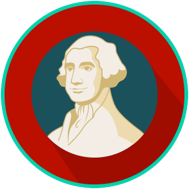 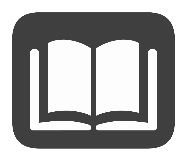 Lamerik te kanpe kòm yon senbòl libète (endepandans) depi kreyasyon li an 1776. Papa Patri yo te vle garanti nouvo gouvènman repibliken an pa te menm ak okenn lòt gouvènman ki te egziste anvan, epi yo te vle trase egzanp prensip yo ki soti nan lòt gouvènman yo nan dokiman fondatè yo ki te fasone Etazini. Dokiman sa yo gen ladan Deklarasyon Endepandans lan ak Konstitisyon Etazini an.Deklarasyon Endepandans lan, ki te ekri an 1776, site doleyans kolon britanik yo te genyen kont monachi Anglè a epi l te deklare koloni yo se eta ki lib ak endepandan. John Locke, ki se yon filozòf Limyè ki te kwè moun tou fèt avèk dwa pou yo gen lavi, libète (endepandans) ak byen, te enfliyanse Papa Patri yo. Deklarasyon Endepandans lan te plis devlope lide sa yo epi li te afime ke gouvènman dwe la pou pwoteje dwa natirèl moun y ap gouvène yo ak asire egalite pami lèzòm. Yo te raple sa nan Preyanbil Deklarasyon Endepandans lan, "Nou konsidere verite sa yo deja evidan, yo te kreye tout lèzòm egalego, epi Kreyatè yo te akòde yo sèten Dwa inalyenab, pami yo gen Lavi, Libète ak pousuit Bonè."Konsèp ki te enfliyanse Papa Patri yo tou se te konsèp kontra sosyal John Locke la, oswa lide ki di pèp la konkli yon antant ak yon gouvènman an echanj pou pwoteksyon dwa natirèl yo lè yo respekte lwa yo. Yo te plis devlope lide a nan Deklarasyon Endepandans lan apre monachi britanik lan pa te refize rekonèt dwa kolon yo, "--Ke pou sekirize dwa sa yo, Gouvènman yo te enstitiye pami Lèzòm, pou tire jistès pouvwa yo apati konsantman pèp y ap gouvène a, -- Ke nenpòt lè nenpòt fòm Gouvènman rive vin destriktè pou motif sa yo, se Dwa Pèp la pou l chanje oswa aboli li, epi mete yon nouvo gouvènman an plas..."Deklarasyon an montre sipò kolon yo pou repiblikanis ak konsèp yon gouvènman limite avèk fonksyonè yo ki eli. Gouvènman limite pwoteje sitwayen yo lè yo garanti gouvènman pa gen twòp pouvwa. Deklarasyon Endepandans lan ak Konstitisyon Etazini an, yo toulede dekri lide gouvènman limite a. Pami lide yo ki kore konsèp repiblikanis lan gen ladan konsantman pèp y ap gouvène a, oswa volonte pèp la, epi lide pou primote lalwa pi puisan pase nenpòt moun nan yon peyi, ki gen ladan lidè yo. Anpil lide yo dekri nan Deklarasyon Endepandans lan te enfliyanse kòman yo te estriktire gouvènman nan Konstitisyon Etazini an. Konstitisyon Etazini an, ki te ekri an 1787, se lwa siprèm Etazini. Lide yo pou gouvènman limite, dwa natirèl yo, ak primote lalwa evidan nan tout dokiman an, epi yo makonnen avèk konsèp pwosè jan lalwa prevwa. Pwosè jan lalwa prevwa se dwa a pou moun yo akize pou krim yo genyen lwa ki trete yo nan fason ekitab pou yo pa ka pèdi lavi yo oswa libète yo san yo pa pwoteje dwa legal yo. Dwa habeas corpus la se yon egzanp ki montre kòman Konstitisyon Etazini an limite pouvwa gouvènman an. 